АДМИНИСТРАЦИЯ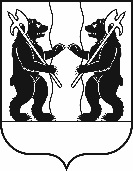 ЯРОСЛАВСКОГО МУНИЦИПАЛЬНОГО РАЙОНАПОСТАНОВЛЕНИЕ20.02.2020                                                                                                  № 391Об утверждении перечня должностных лиц, ответственных за реализацию мер по профилактике и противодействию коррупции в Администрации ЯМРВ соответствии с Федеральным законом от 25 декабря 2008 года 
№ 273-ФЗ «О противодействии коррупции» и Законом Ярославской области от 9 июля 2009 г. № 40-з «О мерах по противодействию коррупции в Ярославской области» Администрация района  п о с т а н о в л я е т:1. Утвердить прилагаемый перечень должностных лиц, ответственных за реализацию мер по профилактике и противодействию коррупции в Администрации Ярославского муниципального района.2. Установить, что должностные лица, указанные в пункте 1 постановления, разрабатывают и реализуют меры по профилактике и противодействию коррупции в Администрации Ярославского муниципального района в пределах полномочий, установленных постановлениями и распоряжениями Администрации Ярославского муниципального района, должностными инструкциями указанных должностных лиц.3. Контроль за исполнением постановления возложить на первого заместителя Главы Администрации ЯМР Н.Д. Степанова.  4. Постановление вступает в силу со дня подписания.ВРИО Главы                                                                                   Администрации ЯМР                                                                     Н.Д. СтепановЗаместитель ГлавыАдминистрации ЯМРпо внутренней политике                                   ________________    А.А. Сучков«       » февраля 2020г.Начальник управленияправового обеспечения имуниципального заказаАдминистрации ЯМР ___________________  О.Ю. Килипченко«      » февраля 2020г.Электронная копия сдана:                                            Т.А. Светлосонова 25-19-13Направить: в дело – 2 экз.отд.против.коррупц.  – 1УД                                - 1УФиСЭР                      - 1КУМИ                          - 1УО                                - 1УПОиМЗ                      - 1УТиСЗН                       - 1УК                                 - 1УМП,СиТ                     - 1                          Всего:                           - 11УТВЕРЖДЕНпостановлениемАдминистрации ЯМРот        2020 №  Перечень должностных лиц, ответственных за реализацию мер по профилактике и противодействию коррупции в Администрации Ярославского муниципального района1. Начальник отдела по противодействию коррупции и контролю в сфере муниципальных закупок.2. Начальник управления делами.3. Начальник управления правового обеспечения и муниципального заказа.4. Начальник управления образования.5. Начальник управления финансов и социально-экономического развития.6. Начальник управления труда и социальной поддержки населения.7. Председатель комитета по управлению муниципальным имуществом.8. Начальник управления культуры.9. Начальник управления молодежной политики, спорта и туризма.